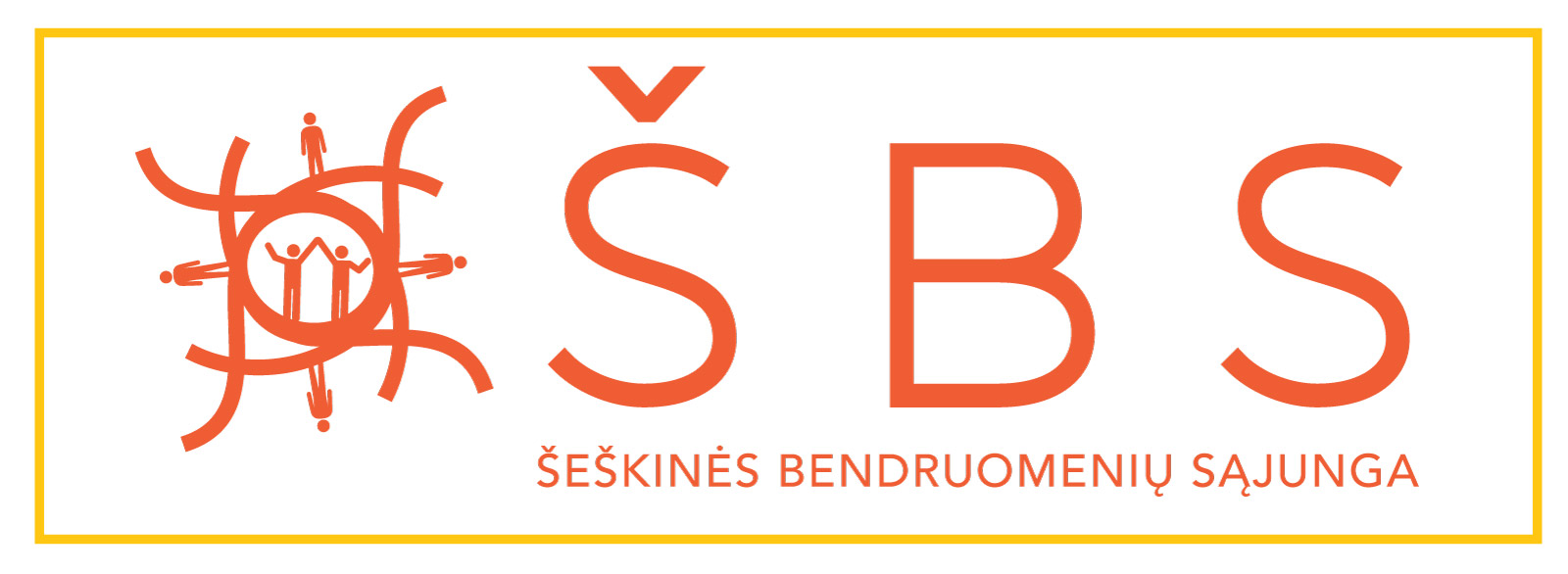 TARYBOS POSĖDŽIO DARBOTVARKĖ2017-02-22Vilnius, ŠeškinėPosėdžio darbotvarkė:
1. Pirmininkaujančio ir sekretoriaujančio rinkimai.
1. Darbotvarkės tvirtinimas
2. Sporto projekto paraiškos aptarimas
3. Jaunimo projekto paraiškos aptarimas
4. Dėl krepšinio turnyro eigos pristatymas ir aptarimas
5. Dėl artimiausių renginių aptarimo
6. 2017 m. - 2020 m. Šeškinės bendruomenių sąjungos strategija
7. 2017 m. renginių veiklos plano (idėjų) aptarimas ir tvirtinimas
9. 2017 m. viešinimo veiklos plano pristatymas ir tvirtinimas
10. Kiti klausimai
11. Kito posėdžio datos nustatymasPirmininkas                                                                                                         Olegas Beriozovas